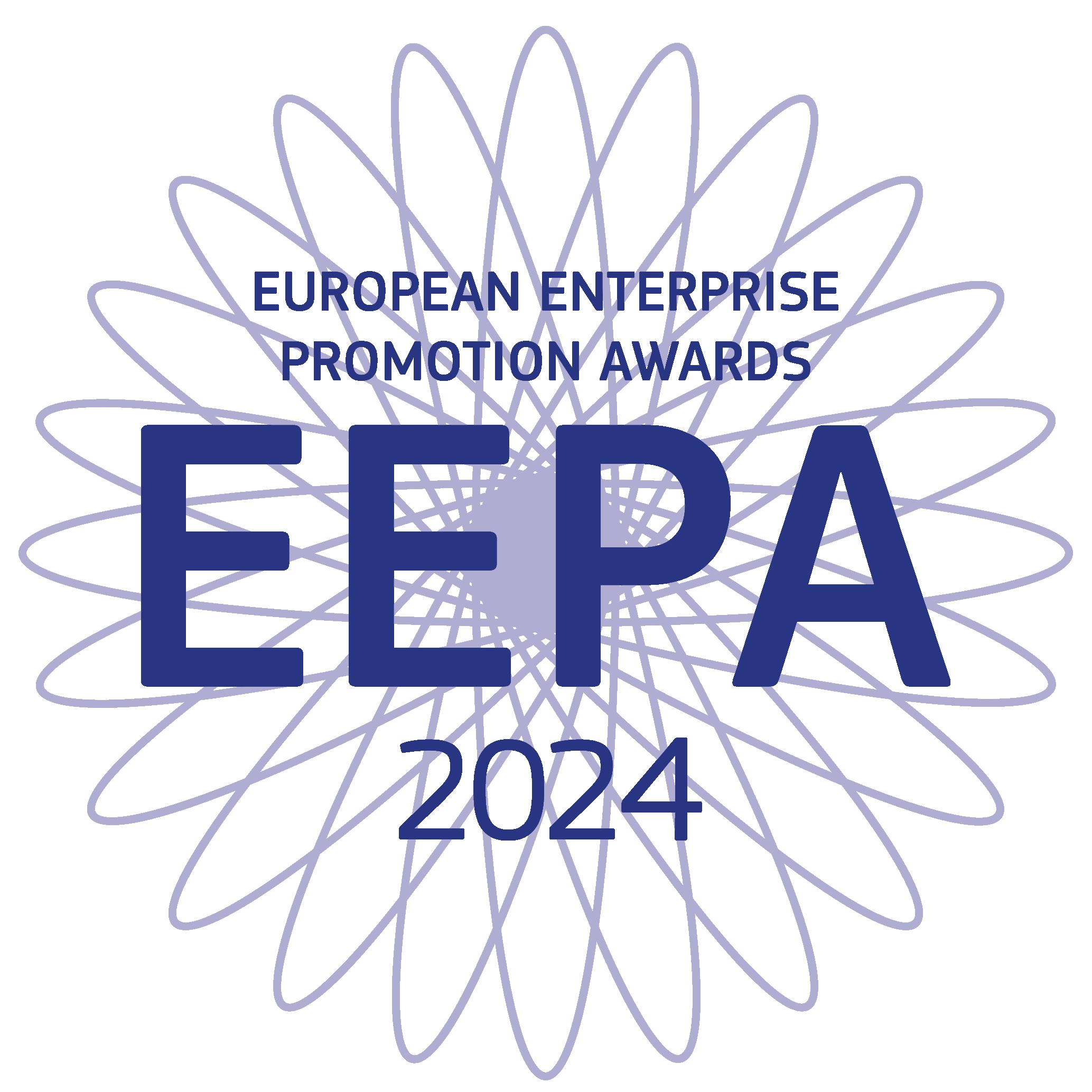 I Premi europei per la promozione d’impresa identificano e riconoscono le iniziative più efficaci per la promozione dell’impresa e dell’imprenditorialità in Europa, evidenziano le migliori politiche e pratiche nel campo dell’imprenditorialità, sensibilizzano sul valore aggiunto dell’imprenditorialità responsabile e incoraggiano e ispirano potenziali imprenditori.Le categorie dei premi sono sei:Promozione dello spirito imprenditorialeRiconosce iniziative a livello nazionale, regionale e locale volte a promuovere una mentalità imprenditoriale, particolarmente tra i giovani e le donne Investimento nelle competenze imprenditorialiRiconosce iniziative a livello nazionale, regionale o locale volte a migliorare le capacità imprenditoriali, gestionali e dei dipendenti.Sostegno alla transizione digitaleRiconosce iniziative che sostengono la transizione digitale delle imprese consentendo loro di sviluppare, commercializzare e utilizzare tecnologie, prodotti e servizi digitali di qualsiasi genere.Migliorare il contesto imprenditoriale e sostenere l'internazionalizzazione delle impreseRiconosce politiche e iniziative innovative a livello nazionale regionale o locale che rendono l’Europa il luogo più attraente per avviare un’impresa, gestirla, farla crescere e ampliarla nel mercato unico, semplificare le procedure legislative e amministrative per le imprese e ad attuare il principio “Think Small First" a favore delle piccole e medie imprese.Supporto alla transizione sostenibileRiconosce le politiche e le iniziative a livello nazionale, regionale o locale che supportano la transizione sostenibile e gli aspetti ambientali come l’economia circolare, la neutralità climatica, l’energia pulita, l’efficienza delle risorse o la biodiversità, attraverso, ad esempio, lo sviluppo di competenze sostenibili e il matchmaking, nonché i finanziamenti.Imprenditorialità responsabile e inclusivaRiconosce le iniziative nazionali, regionali o locali di autorità o partenariati pubblico-privati o PMI* che promuovono la responsabilità sociale d’impresa all’interno delle piccole e medie imprese. Questa categoria riconosce altresì gli sforzi volti a promuovere l’imprenditorialità tra i gruppi svantaggiati, come disoccupati, in particolare quelli a lungo termine, migranti regolari, disabili o persone appartenenti a minoranze etniche.Il Gran Premio della Giuria viene assegnato, per una qualunque delle suddette categorie, alla candidatura cui si riconosca il carattere più creativo ed esemplare per quanto concerne la promozione dell’imprenditorialità in Europa.Pertanto, se siete un'autorità nazionale, regionale o locale, un partenariato pubblico-privato o una PMI* (categoria Imprenditorialità responsabile e inclusiva) di qualsiasi parte dell'UE o o paesi associati nell'ambito del pilastro PMI del Programma per il mercato unico Support to SMEs - European Commission (europa.eu) e avete lavorato a un'iniziativa di successo che ha stimolato la vostra economia a livello nazionale, regionale o locale, siete invitati a partecipare!Sono previste due fasi di selezione; solo superando la prima fase di selezione nazionale i candidati potranno essere ammessi alla fase finale di assegnazionedei Premi europei. Una giuria di alto profilo selezionerà i vincitori finali, che saranno proclamati in occasione di una cerimonia di premiazione, prevista a novembre del 2024.Per ulteriori informazioni sui premi:https://ec.europa.eu/growth/smes/supporting-entrepreneurship/european-enterprise-promotion-awards_enPer ulteriori informazioni sul concorso nazionale, rivolgersi al proprio punto di contatto nazionale:Dr.ssa Annamaria SantucciDirezione generale per la politica industriale, la riconversione e la crisi industriale, l'innovazione, le PMI e il Made in ItalyDiv. V – Aiuti di Stato e cooperazione industriale europea e internazionaleVia Molise 200187 ROMA Tel: 0039 6 4705 2365Email:    annamaria.santucci@mise.gov.it Dr.ssa Silvia Costantini
Ministero delle imprese e del Made in ItalyDirezione generale per la politica industriale, la riconversione e la crisi industriale, l'innovazione, le PMI e il Made in ItalyDiv. V – Aiuti di Stato e cooperazione industriale europea e internazionaleVia Molise 200187 ROMATel: 0039 6 4705 2650Email: silvia.costantini@mise.gov.itUn’iniziativa della Commissione europea, DG Mercato interno, industria, imprenditoria e PMI*SME definition (europa.eu)